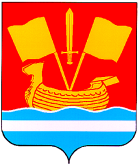 АДМИНИСТРАЦИЯ КИРОВСКОГО МУНИЦИПАЛЬНОГО РАЙОНА ЛЕНИНГРАДСКОЙ ОБЛАСТИП О С Т А Н О В Л Е Н И Еот 17 ноября 2014 года № 4706Об утверждении муниципальной программы «Развитие и совершенствование гражданской обороны и мероприятий по обеспечению безопасности и жизнедеятельности населения на территории Кировского муниципального района Ленинградской области» 	В соответствии с постановлением Правительства Российской Федерации от 30.12.2003 года № 794 «О единой государственной системе предупреждения и ликвидации чрезвычайных ситуаций», постановлением администрации Кировского муниципального района Ленинградской области  от 24.02.2014 года № 584 «Об утверждении порядка разработки, реализации и оценки эффективности муниципальных программ Кировского муниципального района Ленинградской области»:	1. Утвердить муниципальную программу «Развитие и совершенствование гражданской обороны и мероприятий по обеспечению безопасности и жизнедеятельности населения на территории Кировского муниципального района Ленинградской области» (далее - Программа) согласно приложению.		2. Руководителям МУП «Управление предприятий и служб жилищно-коммунального хозяйства и объектов жизнеобеспечения» МКУ Управление хозяйственного обеспечения и транспорта принять меры по реализации Программы  в части касающейся.	3. Настоящее постановление вступает в силу с 01.01.2015 года.Заместительглавы администрациипо общим вопросам                                                                              В.В. Осипович                                                                                     УТВЕРЖДЕНА                                                                            постановлением администрации                                                                        Кировского муниципального района                                                                                      Ленинградской  области                                                                               от 17 ноября 2014 года  № 4706                                                                                            (приложение)МУНИЦИПАЛЬНАЯ ПРОГРАММА«РАЗВИТИЕ И СОВЕРШЕНСТВОВАНИЕ ГРАЖДАНСКОЙ ОБОРОНЫ И МЕРОПРИЯТИЙ ПО ОБЕСПЕЧЕНИЮ БЕЗОПАСНОСТИ И ЖИЗНЕДЕЯТЕЛЬНОСТИ НАСЕЛЕНИЯ НА ТЕРРИТОРИИ КИРОВСКОГО МУНИЦИПАЛЬНОГО РАЙОНА ЛЕНИНГРАДСКОЙ ОБЛАСТИ»ПАСПОРТ МУНИЦИПАЛЬНОЙ ПРОГРАММЫ«Развитие и совершенствование гражданской обороны и мероприятий по обеспечению безопасности и жизнедеятельности населения на территории Кировского муниципального района Ленинградской области» Общая характеристикапроблем в области гражданской обороны, защиты населения и территорий от чрезвычайных ситуаций мирного и военного времени Кировского муниципального района Ленинградской областиДля территории Кировского муниципального района характерны следующие чрезвычайные ситуации, влияющие на безопасность и состояние жизнеобеспечения населения:- нарушения работы систем жизнеобеспечения населения в результате воздействия опасных гидрометеорологических явлений;- нарушения работы систем жизнеобеспечения населения в результате износа оборудования и несвоевременного его ремонта и обслуживания;- пожары в жилом фонде и на объектах социально – культурного  и бытового назначения;- лесные и торфяные пожары;- опасные гидрометеорологические явления (сильный ветер, сильный дождь, снегопад).Периодичность возникновения указанных чрезвычайных ситуаций низкая, однако, их возникновение сопровождается негативными последствиями, имеющими длительный временной характер для безопасности территорий, объектов экономики, организаций и объектов жизнеобеспечения населения, а именно:- аварии и отключение энергосистем влекут за собой нарушения в теплоснабжении жилого фонда, объектов социально-культурного и бытового назначения;- пожары в жилом фонде и на объектах социально-бытового назначения влекут за собой утрату личного имущества граждан, имущества организаций, создают необходимость в принятии органами местного самоуправления мер по расселению граждан, при недостаточном количестве свободного жилого фонда;- опасные гидрометеорологические явления негативно влияют на работу транспорта, создают неудобства при передвижении людей к месту работы, на внутригородских территориях, влекут за собой увеличение травматизма и нарушение работы различных коммуникаций.В военное время, при ведении военных действий, риски возникновения чрезвычайных ситуаций резко увеличатся из-за воздействия на население жилой фонд, системы жизнеобеспечения муниципального района поражающих факторов от применения различных видов вооружений. Прогноз развития системы гражданской обороны и защиты населения и территорий от чрезвычайных ситуаций мирного и военного времени Кировского муниципального района Ленинградской области с учетом реализации муниципальной программыРеальная оценка возможных опасностей и угроз, обуславливают необходимость планирования и реализации в рамках муниципальной программы ряда мероприятий по развитию таких направлений как:- совершенствование системы оповещения руководящего состава, органов управления и населения по сигналам гражданской обороны и при возникновении чрезвычайных ситуаций природного и техногенного характера;- создание резервов материальных средств для целей гражданской обороны, предупреждения и ликвидации чрезвычайных ситуаций, первоочередного жизнеобеспечения населения пострадавшего в чрезвычайных ситуациях;- обеспечение средствами индивидуальной и медицинской защиты работников администрации Кировского муниципального района Ленинградской области и созданных администрацией муниципальных учреждений;- создание условий для оперативного реагирования органов управления и сил при возникновении чрезвычайных ситуаций мирного и  военного времени, обеспечение органов управления и сил гражданской обороны и Кировского районного звена РСЧС техническими средствами и различными видами ресурсов;- совершенствование технической оснащенности пункта управления ЕДДС Кировского муниципального района Ленинградской области для создания на территории муниципального района структурированной системы мониторинга и управления инженерными системами зданий и сооружений.Цели и задачи муниципальной программы, планируемые показатели по итогам её реализацииЦели и задачи муниципальной программы, сформулированные в паспорте программы и вытекают из реальной ситуации сложившейся в системе гражданской обороны и Кировском районном звене Ленинградской областной подсистемы предупреждения и ликвидации чрезвычайных ситуаций, в ходе реализации существующих требований законодательных и нормативных правовых актов Российской Федерации, Ленинградской области в области гражданской обороны и защиты населения и территорий от чрезвычайных ситуаций. В результате реализации программных мероприятий должны быть достигнуты конкретные количественные и качественные оценки социальных и экономических результатов реализации Программы. При этом под результатами реализации понимаются:- снижение рисков и смягчение возможных последствий чрезвычайных ситуаций или их ликвидация для населения;- сокращение затрат на ликвидацию чрезвычайных ситуаций;- уменьшение потерь населения при чрезвычайных ситуациях;- снижение экономического ущерба, полученного в результате чрезвычайных ситуаций.Характеристика взаимосвязей целей, задач по итогам реализации муниципальной программыПланируемые для реализации задачи непосредственно вытекают из цели муниципальной программы. Выполнение задач в полном объеме создает условия реализации сформулированной программой цели и программы в целом.Реализация основных программных мероприятий позволит:повысить уровень принимаемых решений руководящим составом при возникновении чрезвычайных ситуаций мирного и военного времени;повысить уровень безопасности населения;повысить эффективность деятельности сил ликвидации чрезвычайных ситуаций, а также контроля обстановки на территориях, в пределах которых мероприятия реализуются;обеспечить эффективное управление силами и средствами ликвидации чрезвычайных ситуаций;В социальной сфере выполнение программных мероприятий обеспечит:повышение безопасности жизнедеятельности населения за счет сокращения сроков оповещения руководящего состава и сил, позволяющего оперативно и своевременно принять решение по защите населения и территорий и проведению аварийно-спасательных и других неотложных работ в зоне чрезвычайной ситуации;повышение имиджа органа местного самоуправления и служб, обеспечивающих безопасность населения в чрезвычайных ситуациях мирного и военного времени;увеличение количества граждан, обеспеченных средствами индивидуальной защиты органов дыхания и индивидуальными медицинскими средствами защиты, что сократит количество пострадавших в чрезвычайных ситуациях мирного и военного времени.Характеристика мероприятий муниципальной программы и необходимость их осуществленияФедеральным законом от 6 октября 2003 года №131 – ФЗ «Об общих принципах местного самоуправления в Российской Федерации» муниципальному району установлен перечень полномочий, а именно:участие в предупреждении и ликвидации последствий чрезвычайных ситуаций на территории муниципального района;организация и осуществление мероприятий по гражданской обороне, защите населения и территорий муниципального района от чрезвычайных ситуаций природного и техногенного характера;осуществление мероприятий по обеспечению безопасности людей на водных объектах.Необходимость выполнения полномочий программными методами определена: - постановлением Правительства Российской Федерации от 30 декабря 2003 года № 794 «О единой государственной системе предупреждения и ликвидации чрезвычайных ситуаций», в ст.28, подпункте а), абзаце 2 которого  указано;«Основными мероприятиями, проводимыми органами управления и силами единой государственной системы предупреждения и ликвидации ЧС в режиме повседневной деятельности, являются;разработка и реализация целевых и научно – технических программ и мер по предупреждению и ликвидации ЧС и обеспечению пожарной безопасности»;- созданием условий для безопасной жизни личности, семьи, общества;- специфическими особенностями выполнения мероприятий по обеспечению безопасности и жизнедеятельности населения, функционирования объектов жизнеобеспечения населения в условиях чрезвычайных ситуаций мирного и военного времени;- отсутствием возможности бюджета муниципального района в короткие сроки обеспечить финансирование выполнения возложенных полномочий в области гражданской бороны, защиты населения и территорий от чрезвычайных ситуаций;- характером задач, требующих наличия долговременной стратегии и применения организационно-финансовых механизмов взаимодействия, координации усилий и концентрации ресурсов;- наличием задачи координации и концентрации всех усилий на территории муниципального района с целью повышения безопасности проживающего населения, сокращения рисков возникновения возможных чрезвычайных ситуаций, создания резервов материальных ресурсов для предупреждения и ликвидации чрезвычайных ситуаций мирного и военного времени.Выводы: 1. Для последовательного и планомерного решения задач и полномочий в области гражданской обороны, защиты населения и территории в чрезвычайных ситуациях, необходима муниципальная программа «Развитие и совершенствование гражданской обороны и мероприятий по обеспечению безопасности и жизнедеятельности населения на территории Кировского муниципального района Ленинградской области», финансовое обеспечение которой направлено на практическое обеспечение комплекса мероприятий на территории Кировского муниципального района Ленинградской области в соответствии с требованиями действующего законодательства в сфере обеспечения безопасности и жизнедеятельности населения в условиях мирного и военного времени. 2. Цель и задачи программы соответствуют полномочиям, возложенным на администрацию Кировского муниципального района Ленинградской области Федеральным законом от 06 октября 2003 года № 131-ФЗ «Об общих принципах организации местного самоуправления в Российской Федерации», относятся к компетенции отдела по делам ГО и ЧС администрации, являются потенциально достижимыми при условии финансирования, имеют конкретные количественные значения и реальные сроки выполнения. 3. Программа прямой бюджетной и экономической эффективности не имеет т.к. мероприятия в области гражданской обороны, предупреждения и ликвидации чрезвычайных ситуаций носят в основном затратный характер, за исключением сохранения трудовых ресурсов за счет уменьшения количества пострадавших граждан в чрезвычайных ситуациях мирного и военного времени.ПЛАНИРУЕМЫЕМЫЕ РЕЗУЛЬТАТЫ РЕАЛИЗАЦИИ ПРОГРАММЫ«Развитие и совершенствование гражданской обороны и мероприятий по обеспечению безопасности и жизнедеятельности населения на территории Кировского муниципального района Ленинградской области» ОБОСНОВАНИЕ ФИНАНСОВЫХ РЕСУРСОВ,необходимых для реализации мероприятий муниципальной программы «Развитие и совершенствование гражданской обороны и мероприятий по обеспечению безопасности и жизнедеятельности населения на территории Кировского муниципального района Ленинградской области» ПЕРЕЧЕНЬ мероприятий муниципальной программы «Развитие и совершенствование гражданской обороны и мероприятий по обеспечению безопасности и жизнедеятельности населения на территории Кировского муниципального района Ленинградской области»  Наименование муниципальной программы Развитие и совершенствование гражданской обороны и мероприятий по обеспечению безопасности и жизнедеятельности населения на территории Кировского муниципального района Ленинградской области Развитие и совершенствование гражданской обороны и мероприятий по обеспечению безопасности и жизнедеятельности населения на территории Кировского муниципального района Ленинградской области Развитие и совершенствование гражданской обороны и мероприятий по обеспечению безопасности и жизнедеятельности населения на территории Кировского муниципального района Ленинградской области Развитие и совершенствование гражданской обороны и мероприятий по обеспечению безопасности и жизнедеятельности населения на территории Кировского муниципального района Ленинградской области Развитие и совершенствование гражданской обороны и мероприятий по обеспечению безопасности и жизнедеятельности населения на территории Кировского муниципального района Ленинградской области Цели муниципальной программыСовершенствование и обеспечение жизнедеятельности населения в чрезвычайных ситуациях мирного и военного времени на территории Кировского муниципального района Ленинградской областиСовершенствование и обеспечение жизнедеятельности населения в чрезвычайных ситуациях мирного и военного времени на территории Кировского муниципального района Ленинградской областиСовершенствование и обеспечение жизнедеятельности населения в чрезвычайных ситуациях мирного и военного времени на территории Кировского муниципального района Ленинградской областиСовершенствование и обеспечение жизнедеятельности населения в чрезвычайных ситуациях мирного и военного времени на территории Кировского муниципального района Ленинградской областиСовершенствование и обеспечение жизнедеятельности населения в чрезвычайных ситуациях мирного и военного времени на территории Кировского муниципального района Ленинградской областиЗадачи муниципальной программыСовершенствование уровня материально-технического обеспечения мероприятий в области гражданской обороны, защиты населения и территорий от чрезвычайных ситуаций мирного и военного времени. Обеспечение средствами индивидуальной защиты работников администрации и муниципальных предприятий и организаций, созданных администрацией.  Создание резервов для снижения рисков и смягчения последствий чрезвычайных ситуаций мирного и военного времени и организация их хранения.Реализация системы мер по подготовке руководящего состава, специалистов и населения к действиям в чрезвычайных ситуациях мирного и военного времени. Совершенствование уровня материально-технического обеспечения мероприятий в области гражданской обороны, защиты населения и территорий от чрезвычайных ситуаций мирного и военного времени. Обеспечение средствами индивидуальной защиты работников администрации и муниципальных предприятий и организаций, созданных администрацией.  Создание резервов для снижения рисков и смягчения последствий чрезвычайных ситуаций мирного и военного времени и организация их хранения.Реализация системы мер по подготовке руководящего состава, специалистов и населения к действиям в чрезвычайных ситуациях мирного и военного времени. Совершенствование уровня материально-технического обеспечения мероприятий в области гражданской обороны, защиты населения и территорий от чрезвычайных ситуаций мирного и военного времени. Обеспечение средствами индивидуальной защиты работников администрации и муниципальных предприятий и организаций, созданных администрацией.  Создание резервов для снижения рисков и смягчения последствий чрезвычайных ситуаций мирного и военного времени и организация их хранения.Реализация системы мер по подготовке руководящего состава, специалистов и населения к действиям в чрезвычайных ситуациях мирного и военного времени. Совершенствование уровня материально-технического обеспечения мероприятий в области гражданской обороны, защиты населения и территорий от чрезвычайных ситуаций мирного и военного времени. Обеспечение средствами индивидуальной защиты работников администрации и муниципальных предприятий и организаций, созданных администрацией.  Создание резервов для снижения рисков и смягчения последствий чрезвычайных ситуаций мирного и военного времени и организация их хранения.Реализация системы мер по подготовке руководящего состава, специалистов и населения к действиям в чрезвычайных ситуациях мирного и военного времени. Совершенствование уровня материально-технического обеспечения мероприятий в области гражданской обороны, защиты населения и территорий от чрезвычайных ситуаций мирного и военного времени. Обеспечение средствами индивидуальной защиты работников администрации и муниципальных предприятий и организаций, созданных администрацией.  Создание резервов для снижения рисков и смягчения последствий чрезвычайных ситуаций мирного и военного времени и организация их хранения.Реализация системы мер по подготовке руководящего состава, специалистов и населения к действиям в чрезвычайных ситуациях мирного и военного времени. Исполнитель муниципальной программыАдминистрация Кировского муниципального района Ленинградской областиАдминистрация Кировского муниципального района Ленинградской областиАдминистрация Кировского муниципального района Ленинградской областиАдминистрация Кировского муниципального района Ленинградской областиАдминистрация Кировского муниципального района Ленинградской областиСоисполнитель муниципальной программы1. Отдел по делам ГО и ЧС администрации Кировского муниципального района Ленинградской области.2. МКУ Управление хозяйственного обеспечения  и транспорта3.МУП «Управление предприятий и служб жилищно-коммунального хозяйства и объектов жизнеобеспечения»1. Отдел по делам ГО и ЧС администрации Кировского муниципального района Ленинградской области.2. МКУ Управление хозяйственного обеспечения  и транспорта3.МУП «Управление предприятий и служб жилищно-коммунального хозяйства и объектов жизнеобеспечения»1. Отдел по делам ГО и ЧС администрации Кировского муниципального района Ленинградской области.2. МКУ Управление хозяйственного обеспечения  и транспорта3.МУП «Управление предприятий и служб жилищно-коммунального хозяйства и объектов жизнеобеспечения»1. Отдел по делам ГО и ЧС администрации Кировского муниципального района Ленинградской области.2. МКУ Управление хозяйственного обеспечения  и транспорта3.МУП «Управление предприятий и служб жилищно-коммунального хозяйства и объектов жизнеобеспечения»1. Отдел по делам ГО и ЧС администрации Кировского муниципального района Ленинградской области.2. МКУ Управление хозяйственного обеспечения  и транспорта3.МУП «Управление предприятий и служб жилищно-коммунального хозяйства и объектов жизнеобеспечения»Сроки реализации муниципальной программы2015 – 2018 годы2015 – 2018 годы2015 – 2018 годы2015 – 2018 годы2015 – 2018 годыПеречень подпрограммРазработка подпрограмм  не  планируется.Разработка подпрограмм  не  планируется.Разработка подпрограмм  не  планируется.Разработка подпрограмм  не  планируется.Разработка подпрограмм  не  планируется.Источники финансирования муниципальной программы, в том числе по годам:Расходы (рублей)Расходы (рублей)Расходы (рублей)Расходы (рублей)Расходы (рублей)Источники финансирования муниципальной программы, в том числе по годам:Всего2015г.2016г.2017г.2018г.средства бюджета района, поселения:7866243,701887053,70177899018328602367340в т.ч. средства межбюджетных трансфертов поселений3719520929880929880929880929880- средства областного бюджета00000- средства федерального бюджета00000- внебюджетные средства107594506005699400Планируемые результаты реализации муниципальной программыРеализация муниципальной программы в 2015– 2018 годах позволит:- повысить уровень безопасности и жизнедеятельности населения в чрезвычайных ситуациях мирного и военного времени, обеспечить соответствующий уровень оперативного реагирования органов управления сил и средств по защите населения и территорий от чрезвычайных ситуаций мирного и военного времени.- повысить готовность органов управления, сил и средств Кировского районного территориального звена Ленинградской областной подсистемы РСЧС и оперативности их реагирования на угрозы возникновения чрезвычайных ситуаций и ликвидации их последствий;- повысить уровень подготовки населения и специалистов к действиям в чрезвычайных ситуациях мирного и военного времени; - оснастить необходимым имуществом оперативную группу комиссии по предупреждению и ликвидации чрезвычайных ситуаций и обеспечению пожарной безопасности муниципального района и штаб гражданской обороны;- обеспечить работников администрации Кировского муниципального района Ленинградской области и её структурных подразделений  средствами защиты органов дыхания, медицинской защиты;-создать резервы материальных и иных видов ресурсов для целей гражданской обороны и ликвидации чрезвычайных ситуаций;-обеспечить выполнение АС и ДНР на территории муниципального района при возникновении чрезвычайных ситуаций.Реализация муниципальной программы в 2015– 2018 годах позволит:- повысить уровень безопасности и жизнедеятельности населения в чрезвычайных ситуациях мирного и военного времени, обеспечить соответствующий уровень оперативного реагирования органов управления сил и средств по защите населения и территорий от чрезвычайных ситуаций мирного и военного времени.- повысить готовность органов управления, сил и средств Кировского районного территориального звена Ленинградской областной подсистемы РСЧС и оперативности их реагирования на угрозы возникновения чрезвычайных ситуаций и ликвидации их последствий;- повысить уровень подготовки населения и специалистов к действиям в чрезвычайных ситуациях мирного и военного времени; - оснастить необходимым имуществом оперативную группу комиссии по предупреждению и ликвидации чрезвычайных ситуаций и обеспечению пожарной безопасности муниципального района и штаб гражданской обороны;- обеспечить работников администрации Кировского муниципального района Ленинградской области и её структурных подразделений  средствами защиты органов дыхания, медицинской защиты;-создать резервы материальных и иных видов ресурсов для целей гражданской обороны и ликвидации чрезвычайных ситуаций;-обеспечить выполнение АС и ДНР на территории муниципального района при возникновении чрезвычайных ситуаций.Реализация муниципальной программы в 2015– 2018 годах позволит:- повысить уровень безопасности и жизнедеятельности населения в чрезвычайных ситуациях мирного и военного времени, обеспечить соответствующий уровень оперативного реагирования органов управления сил и средств по защите населения и территорий от чрезвычайных ситуаций мирного и военного времени.- повысить готовность органов управления, сил и средств Кировского районного территориального звена Ленинградской областной подсистемы РСЧС и оперативности их реагирования на угрозы возникновения чрезвычайных ситуаций и ликвидации их последствий;- повысить уровень подготовки населения и специалистов к действиям в чрезвычайных ситуациях мирного и военного времени; - оснастить необходимым имуществом оперативную группу комиссии по предупреждению и ликвидации чрезвычайных ситуаций и обеспечению пожарной безопасности муниципального района и штаб гражданской обороны;- обеспечить работников администрации Кировского муниципального района Ленинградской области и её структурных подразделений  средствами защиты органов дыхания, медицинской защиты;-создать резервы материальных и иных видов ресурсов для целей гражданской обороны и ликвидации чрезвычайных ситуаций;-обеспечить выполнение АС и ДНР на территории муниципального района при возникновении чрезвычайных ситуаций.Реализация муниципальной программы в 2015– 2018 годах позволит:- повысить уровень безопасности и жизнедеятельности населения в чрезвычайных ситуациях мирного и военного времени, обеспечить соответствующий уровень оперативного реагирования органов управления сил и средств по защите населения и территорий от чрезвычайных ситуаций мирного и военного времени.- повысить готовность органов управления, сил и средств Кировского районного территориального звена Ленинградской областной подсистемы РСЧС и оперативности их реагирования на угрозы возникновения чрезвычайных ситуаций и ликвидации их последствий;- повысить уровень подготовки населения и специалистов к действиям в чрезвычайных ситуациях мирного и военного времени; - оснастить необходимым имуществом оперативную группу комиссии по предупреждению и ликвидации чрезвычайных ситуаций и обеспечению пожарной безопасности муниципального района и штаб гражданской обороны;- обеспечить работников администрации Кировского муниципального района Ленинградской области и её структурных подразделений  средствами защиты органов дыхания, медицинской защиты;-создать резервы материальных и иных видов ресурсов для целей гражданской обороны и ликвидации чрезвычайных ситуаций;-обеспечить выполнение АС и ДНР на территории муниципального района при возникновении чрезвычайных ситуаций.Реализация муниципальной программы в 2015– 2018 годах позволит:- повысить уровень безопасности и жизнедеятельности населения в чрезвычайных ситуациях мирного и военного времени, обеспечить соответствующий уровень оперативного реагирования органов управления сил и средств по защите населения и территорий от чрезвычайных ситуаций мирного и военного времени.- повысить готовность органов управления, сил и средств Кировского районного территориального звена Ленинградской областной подсистемы РСЧС и оперативности их реагирования на угрозы возникновения чрезвычайных ситуаций и ликвидации их последствий;- повысить уровень подготовки населения и специалистов к действиям в чрезвычайных ситуациях мирного и военного времени; - оснастить необходимым имуществом оперативную группу комиссии по предупреждению и ликвидации чрезвычайных ситуаций и обеспечению пожарной безопасности муниципального района и штаб гражданской обороны;- обеспечить работников администрации Кировского муниципального района Ленинградской области и её структурных подразделений  средствами защиты органов дыхания, медицинской защиты;-создать резервы материальных и иных видов ресурсов для целей гражданской обороны и ликвидации чрезвычайных ситуаций;-обеспечить выполнение АС и ДНР на территории муниципального района при возникновении чрезвычайных ситуаций.Nп/пЗадачи,направленные на достижение целиПланируемый объемфинансирования нарешение данной задачи (руб.)Планируемый объемфинансирования нарешение данной задачи (руб.)Количественныеи/ или качественныецелевые показатели,характеризующиедостижение целей ирешение задачЕди-ницаизмере-нияОценкабазовогозначенияпоказателя(на началореализацииподпрог-раммы)Планируемое значение показателя по годам реализацииПланируемое значение показателя по годам реализацииПланируемое значение показателя по годам реализацииПланируемое значение показателя по годам реализацииNп/пЗадачи,направленные на достижение целиБюджетрайона,поселенияДругиеисточникиКоличественныеи/ или качественныецелевые показатели,характеризующиедостижение целей ирешение задачЕди-ницаизмере-нияОценкабазовогозначенияпоказателя(на началореализацииподпрог-раммы)2015г.2016г.2017г.2018г.12345678910111.Задача 1Реализация системы мер по подготовке руководя-щего состава, специа-листов и населения к действиям в чрезвычай-ных ситуациях мирного и военного времени.382205Показатель 1117/Подготовка руководя-щего состав ГО и РСЧСЧел.руб.4875715528051050936201501323601.Задача 1Реализация системы мер по подготовке руководя-щего состава, специа-листов и населения к действиям в чрезвычай-ных ситуациях мирного и военного времени.20000Показатель 210000/Разработка, изготов-ление, распространение памяток и брошюр по действиям населения в чрезвычайных ситуацияхШт.руб.10000200002.Задача 2Организация и проведе-ние мероприятий по оснащению граждан-ской обороны необходи-мым имуществом для осуществления деятель-ности в условиях чрез-вычайных ситуаций мирного и военного времени, обеспечение средствами индивиду-альной защиты работни-ков администрации и муниципальных предприятий и организаций, созданных администрацией.Показатель 1Приобретение средств защиты органов дыхания и медицинской защиты для работников администра-ции и созданных админи-страцией муниципальных организаций и учреждений с учетом увеличения коли-чества противогазов на 5% для подгонки и замены неисправных противога-зов, медицинской защиты (комплект индивидуальный медицинский гражданской защиты) на 100% персонала для военного времени:2.Задача 2Организация и проведе-ние мероприятий по оснащению граждан-ской обороны необходи-мым имуществом для осуществления деятель-ности в условиях чрез-вычайных ситуаций мирного и военного времени, обеспечение средствами индивиду-альной защиты работни-ков администрации и муниципальных предприятий и организаций, созданных администрацией.421260-170/Комплект индивидуальный медицинский гражданской защиты. 170 комп.X 2478 руб.=421260 руб.Шт.руб1704212602.Задача 2Организация и проведе-ние мероприятий по оснащению граждан-ской обороны необходи-мым имуществом для осуществления деятель-ности в условиях чрез-вычайных ситуаций мирного и военного времени, обеспечение средствами индивиду-альной защиты работни-ков администрации и муниципальных предприятий и организаций, созданных администрацией.50600- 23/противогазы(внебюджет)Шт.руб.23506002.Задача 2Организация и проведе-ние мероприятий по оснащению граждан-ской обороны необходи-мым имуществом для осуществления деятель-ности в условиях чрез-вычайных ситуаций мирного и военного времени, обеспечение средствами индивиду-альной защиты работни-ков администрации и муниципальных предприятий и организаций, созданных администрацией.56994- 23/комплект индивидуальный медицинский гражданской защиты(внебюджет)Шт.руб.23569942.Задача 2Организация и проведе-ние мероприятий по оснащению граждан-ской обороны необходи-мым имуществом для осуществления деятель-ности в условиях чрез-вычайных ситуаций мирного и военного времени, обеспечение средствами индивиду-альной защиты работни-ков администрации и муниципальных предприятий и организаций, созданных администрацией.681358,70Показатель 21/Создание склада имуще-ства гражданской обороны в подвальном помещении здания администрации. Проведение комплекса работ по созданию склада. Ремонт подвального помещения в здании администрации под складЕд.руб.1681358,702.Задача 2Организация и проведе-ние мероприятий по оснащению граждан-ской обороны необходи-мым имуществом для осуществления деятель-ности в условиях чрез-вычайных ситуаций мирного и военного времени, обеспечение средствами индивиду-альной защиты работни-ков администрации и муниципальных предприятий и организаций, созданных администрацией.500000Показатель 31/ Приобретение автомоби-ля повышенной проходи-мости для оборудования подвижного пункта управления КЧС и ПБ МОЕд.руб.15000002.Задача 2Организация и проведе-ние мероприятий по оснащению граждан-ской обороны необходи-мым имуществом для осуществления деятель-ности в условиях чрез-вычайных ситуаций мирного и военного времени, обеспечение средствами индивиду-альной защиты работни-ков администрации и муниципальных предприятий и организаций, созданных администрацией.100000Показатель 41/Установка на автомобиль (передвижной пункт управления КЧС и ПБ) технических средств громкоговорящей связиКомп.руб.11000003.Задача 3Совершенствование системы оповещения руководящего состава и населения  по сигналам гражданской обороны и при возникновении чрезвычайных ситуаций20400Показатель 10/Оплата услуг мобильной связи отдела по делам ГО и ЧС0Руб.051000510005100051003.Задача 3Совершенствование системы оповещения руководящего состава и населения  по сигналам гражданской обороны и при возникновении чрезвычайных ситуаций800000Показатель 21/Разработка проекта ком-плекса программно-техни-ческих средств структури-рованной системы мони-торинга и управления инженерными системам зданий и сооружений (далее – СМИС) в пункте управления ЕДДС МО Кировский район Ленинградской области.Ед.руб.18000003.Задача 3Совершенствование системы оповещения руководящего состава и населения  по сигналам гражданской обороны и при возникновении чрезвычайных ситуаций500000Показатель 31/Приобретение и монтаж в ЕДДС МО Кировский район Ленинградской области технических средств СМИСКомп.руб.15000004.Задача 4Создание резервов мате-риальных ресурсов для нужд гражданской обо-роны, предупреждения и ликвидации чрезвычай-ных ситуаций мирного и военного времени и организация их хранения.Показатель 1Приобретение предметов первой необходимости из расчета на 50 человек пострадавших в чрезвы-чайной ситуации»:4.Задача 4Создание резервов мате-риальных ресурсов для нужд гражданской обо-роны, предупреждения и ликвидации чрезвычай-ных ситуаций мирного и военного времени и организация их хранения.11000050/Раскладушка с матрасом 1 ед. х 1 чел.На 50 чел. х 2200 руб. = 110000рубШт.руб.501100004.Задача 4Создание резервов мате-риальных ресурсов для нужд гражданской обо-роны, предупреждения и ликвидации чрезвычай-ных ситуаций мирного и военного времени и организация их хранения.1150050/Подушка 60х60 1шт. х 1 чел.На 50 чел. х 230 руб. = 11500 руб.Шт.руб.0115004.Задача 4Создание резервов мате-риальных ресурсов для нужд гражданской обо-роны, предупреждения и ликвидации чрезвычай-ных ситуаций мирного и военного времени и организация их хранения.1550050/Одеяло синтепоновое 1шт. х 1 чел.На 50 чел. х 310 руб. = 15500 руб.Шт.руб.50155004.Задача 4Создание резервов мате-риальных ресурсов для нужд гражданской обо-роны, предупреждения и ликвидации чрезвычай-ных ситуаций мирного и военного времени и организация их хранения.750050/Простыни 1 шт. х 1 чел.На 50 чел.х 50 шт.х150 руб. = 7500 руб.Шт.руб.5075004.Задача 4Создание резервов мате-риальных ресурсов для нужд гражданской обо-роны, предупреждения и ликвидации чрезвычай-ных ситуаций мирного и военного времени и организация их хранения.4000100/Полотенца вафельные 2 шт. х 1 чел.На 50 чел. х 100 шт.  х 40 руб. = 4000 руб.Шт.руб.10040004.Задача 4Создание резервов мате-риальных ресурсов для нужд гражданской обо-роны, предупреждения и ликвидации чрезвычай-ных ситуаций мирного и военного времени и организация их хранения.1150050/Пододеяльник  1 шт. на 1 чел.На 50 чел. х 230 руб. = 11500 руб.Шт.руб.50115004.Задача 4Создание резервов мате-риальных ресурсов для нужд гражданской обо-роны, предупреждения и ликвидации чрезвычай-ных ситуаций мирного и военного времени и организация их хранения.350050/Наволочка 60х60 1 шт. на 1 чел.На 50 чел. х 50 шт. х 70 руб. = 3500руб.Шт.руб.5035004.Задача 4Создание резервов мате-риальных ресурсов для нужд гражданской обо-роны, предупреждения и ликвидации чрезвычай-ных ситуаций мирного и военного времени и организация их хранения.Показатель 2Приобретение средств защиты и приборы радиа-ционной, химической, бактериологической раз-ведки и дозиметрического контроля для целей граж-данской обороны и укомплектования нештат-ных аварийно-спасатель-ных формирований муни-ципальных учреждений:4.Задача 4Создание резервов мате-риальных ресурсов для нужд гражданской обо-роны, предупреждения и ликвидации чрезвычай-ных ситуаций мирного и военного времени и организация их хранения.19500039/Защитный костюм Л-139 комп. х 5000руб. = 195000 руб.Шт.руб.391950004.Задача 4Создание резервов мате-риальных ресурсов для нужд гражданской обо-роны, предупреждения и ликвидации чрезвычай-ных ситуаций мирного и военного времени и организация их хранения.14300011/Войсковой прибор химической разведки11 шт. х 13000 руб. = 143000 руб.Шт.руб.111430004.Задача 4Создание резервов мате-риальных ресурсов для нужд гражданской обо-роны, предупреждения и ликвидации чрезвычай-ных ситуаций мирного и военного времени и организация их хранения.22000011/Прибор радиационной разведки «Грач»11 шт. х 20000руб. = 220000 руб.Шт.руб.112200005.Задача 5Участие в предупрежде-нии и ликвидации чрезвычайных ситуаций на территории муници-пального района3719520Показатель 10/Оплата услуг по муници-пальному контракту про-фессиональному АСФ за обслуживание территории муниципального района в виде АС и ДНР при воз-никновении чрезвычайных ситуаций0руб.0929880092988009298800929880Наименование мероприятия программы(подпрограммы)ИсточникфинансированияРасчет необходимыхфинансовых ресурсовна реализациюмероприятияОбщийобъем финансовыхресурсов, необходимыхдля реализациимероприятия,в том числе по годамЭксплуатационныерасходы,возникающиев результатереализациимероприятия12345Программа «Развитие и совершенствование гражданской  обороны и мероприятий по обеспечению безопасности и жизнедеятельности населения на территории Кировского муниципального района Ленинградской области»:Мероприятия программы:1. Подготовка руководящего состава, специалистов и населения к действиям в чрезвычайных ситуациях мирного и военного времени администраций муниципальных образований и муниципальных учреждений.  Основание: Постановления правительства РФ от 02.11.2000г. №841 «Об утверждении положения об организации обучения населения в области гражданской обороны» и от 04.09.2003г. №547 «О подготовке населения в области защиты от чрезвычайных ситуаций природного и техногенного характераБюджет  Кировского муниципальногорайона Ленинградской областиРасчет финансовых ресурсов произведен в соответствии с  Административным регламентом по оказанию государственной услуги по обучению способам защиты и действиям в области гражданской обороны, защиты населения и территорий  от чрезвычайных ситуаций ГАОУ ДПО«УМЦ по ГО ЧС и ПБ Ленинградской области» утвержденным приказом Комитета правопорядка и безопасности Ленинградской области от 14.11.2011 года №262015 г. – 75715 руб.2016 г. – 80510 руб.2017 г. – 93620 руб.2018 г. – 132360 руб.Итого по п.1:382205 руб.2. Разработка, изготовление, распространение  памяток и брошюр по действиям населения в чрезвычайных ситуацияхОснование: Постановления правительства РФ от 02.11.2000г. №841 «Об утверждении положения об организации обучения населения в области гражданской обороны» и от 04.09.2003г. №547 «О подготовке населения в области защиты от чрезвычайных ситуаций природного и техногенного характераБюджет  Кировского муниципального района Ленинградской областиРасчет финансовых ресурсов произведен по минимальной цене, за оказание типографских услуг установленной в ходе опроса организаций.2017 г. – 20000 руб.Итого по п. 2:20000 руб.3. Приобретение средств защиты органов дыхания и медицинской защиты для работников администрации и созданных администрацией муниципальных организаций и учреждений с учетом:-увеличения количества противогазов на 5% для подгонки и замены неисправных противогазов;-комплект индивидуальный медицинский гражданской защиты на 100% персонала администрации.Основание: Приказ МЧС России от 21.12.2005 года №993 «Об утверждении Положения об организации обеспечения населения средствами индивидуальной защиты». Зарегистрирован в Минюсте РФ 19.01.2006 года:Комплект индивидуальный медицинский гражданской защитыБюджет  Кировского муниципального района Ленинградской области-«-2017 г. – 421260 руб.Противогазы (внебюджет)Финансовые средства МУП «Управление предприятий и служб жилищно-коммунального хозяйства»-«-2015 г. – 50600 руб.Комплект индивидуальный медицинский гражданской защиты  (внебюджет)-«--«-2016 г. – 56994 руб.Итого по п.3:528854 руб.В т.ч. бюджетных средств421260 руб.В т.ч. внебюджетных средств107594 руб.4. Создание склада имущества гражданской обороны в подвальном помещении здания администрации, проведение ремонтно-строительных работ. Проведение мероприятий по созданию склада. Ремонт подвального помещения в здании администрации под склад.Основание: Приказ МЧС России от 27.05.2003 года №285 «Об утверждении и введении в действие правил использования и содержания средств индивидуальной защиты, приборов радиационной, химической разведки». Зарегистрирован в Минюсте РФ 28.07.2003 г. №4934Бюджет  Кировского муниципального района Ленинградской областиРасчет финансовых ресурсов произведен на основании сметы расходов на проведение ремонтных работ2015 г. –  681385,70 руб.Итого по п.4:681385,70 руб.5. Создание и оборудование подвижного пункта управления КЧС и ПБ МО на базе автомобиля повышенной проходимости.Основание: п. 12 Положения о единой государственной системе предупреждения и ликвидации чрезвычайных ситуаций. Утверждено постановлением Правительства Российской федерации от 30.12.2003 года №794»О единой государственной системе предупреждения и ликвидации чрезвычайных ситуаций»Бюджет  Кировского муниципального района Ленинградской области Приобретение автомобиля  повышенной проходимости  -«-Расчет финансовых ресурсов произведен по минимальной торговой цене на данный вид товара, установленной в ходе опроса торговых  организаций.2016 г. – 500000 руб.Установка на автомобиль (передвижной пункт управления КЧС и ПБ) технических средств громкоговорящей связи-«--«-2016 г. – 100000 руб.Итого по п.5:600000 руб.6. Оплата услуг мобильной связи  отдела по делам ГО и ЧСБюджет  Кировского муниципального района Ленинградской области Расчет финансовых средств, произведен на основании требований, установленных в администрации МО Кировский район Ленинградской области2015 г. – 5100 руб.2016 г. – 5100 руб.2017 г. – 5100 руб.2018 г. – 5100 руб.Итого по п.620400 руб.7. Создание  структурированной системы мониторинга и управления инженерными системам зданий и сооружений (далее – СМИС) в пункте управления ЕДДС МО Кировский район Ленинградской области: Основание: п.5.10. ГОСТ Р  22.1.12-2005Бюджет  Кировского муниципального района Ленинградской области Расчет финансовых ресурсов произведен по минимальной  цене на данный вид услуг, установленной в ходе опроса проектных  организаций..- Разработка проекта комплекса программно-технических средств СМИС.2018 г. – 800000 руб.- Приобретение и монтаж в пункте управления ЕДДС МО Кировский район Ленинградской области технических средств СМИС-«--«-2018 г. – 500000 руб.Итого по п.7:1300000 руб.8.  Создание резервов материальных средств для ликвидации чрезвычайных ситуаций. Приобретение и закладка в резерв предметов первой необходимости из расчета на 50 человек пострадавших в чрезвычайной ситуации.Основание: Постановление администрации МО Кировский район Ленинградской области от 13.08.2013г. № 3924 «О порядке создания, использования и восполнения резерва материальных и финансовых ресурсов администрации Кировского муниципального района Ленинградской области для ликвидации чрезвычайных ситуаций»:Бюджет  Кировского муниципального района Ленинградской области Расчет финансовых ресурсов произведен по минимальной торговой цене на данный вид товара, установленной в ходе опроса торговых  организаций.Раскладушка с матрасом 1 ед. х 1 чел.  На 50 чел. х 2200 руб. = 110000руб-«--«-2016 г. – 110000 руб.Подушка 60х60 1шт. х 1 чел.  На 50 чел. х 230 руб. = 11500 руб.-«--«-2016 г. - 11500 руб.Одеяло синтепоновое 1шт. х 1 чел.  На 50 чел. х 310 руб. = 15500 руб.-«--«-2016 г. - 15500 руб.Простыни 1 шт. х 1 чел. На 50 чел. х 50 шт.х150 руб. = 15000 руб.-«--«-2016 г. - 7500 руб.Полотенца вафельные 2 шт. х 1 чел.На 50 чел. х 100 шт.  х 40 руб. = 4000 руб.-«--«-2016 г. - 4000 руб.Пододеяльник  1 шт. на 1 чел.На 50 чел. х 230 руб. = 11500 руб.-«--«-2016 г. - 11500 руб.Наволочка 60х60 1 шт. на 1 чел.На 50 чел. х 50 шт. х 70 руб. = 7000 руб.-«--«-2016 г. - 3500 руб.Итого по п. 8163500 руб.9. Создание резервов гражданской обороны. Приобретение и закладка в резерв средств защиты и приборов  радиационной, химической,бактериологической разведки и дозиметрического контроля для  укомплектования нештатных аварийно-спасательных формирований муниципальных учреждений.Основание: Постановление администрации МО Кировский район Ленинградской области от 12.09.2012 г. №3216 «ОБ утверждении Положения о порядке определения номенклатуры и объемов, создаваемых в целях гражданской обороны запасов материально-технических, продовольственных, медицинских и иных средств, накапливаемых администрацией МО Кировский район Ленинградской области, организации их хранения, контроля качества запасов и утилизации»:Бюджет  Кировского муниципального района Ленинградской области Расчет финансовых ресурсов произведен по минимальной торговой цене на данный вид специальных товаров, установленной в ходе опроса  организаций.Защитный костюм Л-1 39 комп. х 5000руб. = 195000 руб.-«--«-2015 г. – 195000 руб.Войсковой прибор химической разведки 11 шт. х 13000 руб. = 143000 руб.-«--«-2017 г. – 143000 руб.Прибор радиационной разведки «Грач» 11 шт. х 20000руб. = 220000 руб.-«--«-2017 г. – 220000 руб.Итого по п.92015г. – 195000 руб.2017г. – 597000 руб.363000 руб.10. Оплата услуг по муниципальному контракту профессиональному АСФ за обслуживание территории муниципального района в виде АС и ДНР  при возникновении  чрезвычайных ситуацийОснование: Федеральный закон от 06.10.2003г. №131-ФЗ «Об общих принципах местного самоуправления в Российской Федерации»Средства межбюджетных трансфертов поселенийРасчет финансовых ресурсов произведен исходя из численности населения поселений и муниципального района2015г. – 929880 руб.2016г. – 929880 руб.2017г. – 929880 руб.2018г. – 929880 руб.Итого по п.10:3719520 руб.Nп/пМероприятияпо реализациипрограммы(подпрограммы)ИсточникифинансированияСрокисполнениямероприятияОбъемФинанси-рованиямероприятияв текущемфинансовом году(руб.)Всего(руб.)Объем финансирования по годам (тыс. руб.)Объем финансирования по годам (тыс. руб.)Объем финансирования по годам (тыс. руб.)Объем финансирования по годам (тыс. руб.)Ответственныйза выполнениемероприятияпрограммы(подпрограммы)Планируемыерезультатывыполнениямероприятийпрограммы(подпрограммы)Nп/пМероприятияпо реализациипрограммы(подпрограммы)ИсточникифинансированияСрокисполнениямероприятияОбъемФинанси-рованиямероприятияв текущемфинансовом году(руб.)Всего(руб.)2015 г.2016 г.2017г.2018г.Ответственныйза выполнениемероприятияпрограммы(подпрограммы)Планируемыерезультатывыполнениямероприятийпрограммы(подпрограммы)1234567891011121.Основные мероприятия: Итого2015-2018г.7973837,701937653.701835984183286023673401.Основные мероприятия: Средствабюджета района,поселения:2015-2018г.7866243.701887053,70177899018328602367340Отдел по делам ГО и ЧС администрации МО Кировский район Ленинградской областиВыполнить мероприятия подпрограммы на 100%1.Основные мероприятия: В т.ч. средства межбюджетных трансфертов поселений2015-2018г.37195209298809298809298809298801.Основные мероприятия: СредствабюджетаЛенинградской области1.Основные мероприятия: Средства федерального бюджета1.Основные мероприятия: Внебюджетные источники2015г.2016г.1075945060056994МУП «Управление предприятий и служб жилищно-коммунального хозяйства и объектов жизнеобеспечения»1.1.Мероприятие 1Подготовка руководящего состава, специалистов и населения к действиям в чрезвычайных ситуациях мирного и военного времени администраций муниципальных образований и муниципальных учреждений.  Итого2015-2018г.382205757158051093620132360Отдел по делам ГО и ЧС администрации МО Кировский район Ленинградской областиПодготовить в ГАОУ ДПО «УМЦ по ГО ЧС и ПБ Ленинградской области» 117 чел.1.1.Мероприятие 1Подготовка руководящего состава, специалистов и населения к действиям в чрезвычайных ситуациях мирного и военного времени администраций муниципальных образований и муниципальных учреждений.  Средства бюджета района, поселения 2015-2018г.382205757158051093620132360-«--«-1.1.Мероприятие 1Подготовка руководящего состава, специалистов и населения к действиям в чрезвычайных ситуациях мирного и военного времени администраций муниципальных образований и муниципальных учреждений.  Средства бюджета Ленинградскойобласти1.1.Мероприятие 1Подготовка руководящего состава, специалистов и населения к действиям в чрезвычайных ситуациях мирного и военного времени администраций муниципальных образований и муниципальных учреждений.  Средства федерального бюджета1.1.Мероприятие 1Подготовка руководящего состава, специалистов и населения к действиям в чрезвычайных ситуациях мирного и военного времени администраций муниципальных образований и муниципальных учреждений.  Внебюджетные источники1.2.Мероприятие 2Разработка, изготовление, распространение  памяток и брошюр по действиям населения в чрезвычайных ситуациях Итого2017г.2000020000Отдел по делам ГО и ЧС администрации МО Кировский район Ленинградской областиРазработать, изготовить и выдать населению 10тыс. брошюр1.2.Мероприятие 2Разработка, изготовление, распространение  памяток и брошюр по действиям населения в чрезвычайных ситуациях Средства бюджета района,поселения 2017г.2000020000-«--«-1.2.Мероприятие 2Разработка, изготовление, распространение  памяток и брошюр по действиям населения в чрезвычайных ситуациях Средства бюджета Ленинградскойобласти1.2.Мероприятие 2Разработка, изготовление, распространение  памяток и брошюр по действиям населения в чрезвычайных ситуациях Средства федерального бюджета1.2.Мероприятие 2Разработка, изготовление, распространение  памяток и брошюр по действиям населения в чрезвычайных ситуациях Внебюджетные источники1.3Мероприятие 3Приобретение средств защиты органов дыхания и медицинской защиты для работников администрации и созданных администр-цией муниципальных организаций и учреждений с учетом:-увеличения количества противогазов на 5% для подгонки и замены неисправных противогазов;-медицинской защиты (комплект индивидуальный медицинский гражданской защиты на 100% персонала для военного времениИтого2015г-2017г.5288545060056994421260Отдел по делам ГО и ЧС администрации МО Кировский район Ленинградской областиМУП «Управление предприятий и служб жилищно-коммунального хозяйства и  объектов жизнеобеспечения»Приобрести и заложить в резервы ГО:Противогазы –67 шт.Медицинские аптечки – 22 шт.1.3Мероприятие 3Приобретение средств защиты органов дыхания и медицинской защиты для работников администрации и созданных администр-цией муниципальных организаций и учреждений с учетом:-увеличения количества противогазов на 5% для подгонки и замены неисправных противогазов;-медицинской защиты (комплект индивидуальный медицинский гражданской защиты на 100% персонала для военного времениСредства бюджета района, поселения 2015-2017г.421260421260Отдел по делам ГО и ЧС администрации МО Кировский район Ленинградской областиПриобрести и заложить в резервы ГО:Противогазы –44 шт.Комплект индивидуальный медицинский гражданской защиты -170 шт. 1.3Мероприятие 3Приобретение средств защиты органов дыхания и медицинской защиты для работников администрации и созданных администр-цией муниципальных организаций и учреждений с учетом:-увеличения количества противогазов на 5% для подгонки и замены неисправных противогазов;-медицинской защиты (комплект индивидуальный медицинский гражданской защиты на 100% персонала для военного времениСредства бюджета Ленинградскойобласти1.3Мероприятие 3Приобретение средств защиты органов дыхания и медицинской защиты для работников администрации и созданных администр-цией муниципальных организаций и учреждений с учетом:-увеличения количества противогазов на 5% для подгонки и замены неисправных противогазов;-медицинской защиты (комплект индивидуальный медицинский гражданской защиты на 100% персонала для военного времениСредства федерального бюджета1.3Мероприятие 3Приобретение средств защиты органов дыхания и медицинской защиты для работников администрации и созданных администр-цией муниципальных организаций и учреждений с учетом:-увеличения количества противогазов на 5% для подгонки и замены неисправных противогазов;-медицинской защиты (комплект индивидуальный медицинский гражданской защиты на 100% персонала для военного времениВнебюджетныеисточники2015г.2016г.1075945060056994МУП «Управление предприятий и служб жилищно-коммунального хозяйства и  объектов жизнеобеспеченияПриобрести и заложить в резервы ГО:Противогазы –23 шт..Комплект индивидуальный медицинский гражданской защиты – 23 шт.1.4Мероприятие 4Создание склада имущества гражданской обороны в подвальном помещении здания администрации, проведение ремонтно-строительных работ. Ремонт подвального помещения в здании администрации под склад.Итого2015г.681358,70681358,70МКУ Управление хозяйственного обеспечения и транспортаВвести в эксплуатацию склад имущества гражданской обороны и хранения резервов1.4Мероприятие 4Создание склада имущества гражданской обороны в подвальном помещении здания администрации, проведение ремонтно-строительных работ. Ремонт подвального помещения в здании администрации под склад.Средства бюджета района,поселения2015г.681358,70681358,70-«--«-1.4Мероприятие 4Создание склада имущества гражданской обороны в подвальном помещении здания администрации, проведение ремонтно-строительных работ. Ремонт подвального помещения в здании администрации под склад.Средства бюджета Ленинградскойобласти1.4Мероприятие 4Создание склада имущества гражданской обороны в подвальном помещении здания администрации, проведение ремонтно-строительных работ. Ремонт подвального помещения в здании администрации под склад.Средства федерального бюджета1.4Мероприятие 4Создание склада имущества гражданской обороны в подвальном помещении здания администрации, проведение ремонтно-строительных работ. Ремонт подвального помещения в здании администрации под склад.Внебюджетные источники1.5Мероприятие 5Создание и оборудование подвижного пункта управления КЧС и ПБ МО на базе автомобиля повышенной проходимости. Итого2016г.600000600000МКУ Управление хозяйственного обеспечения и транспорта Отдел по делам ГО и ЧС администрации МО Кировский район Ленинградской областиВвести в эксплуатацию подвижный пункт управления КЧС и ПБ МО1.5Приобрести автомобиль повышенной проходимостиСредства бюджета района, поселения2016г.500000500000-«--«-1.5Установить на автомобиль средства громкоговорящей связи.Средства бюджета района, поселения2016г.100000100000-«--«-1.5Средства бюджета Ленинградскойобласти1.5Средства федерального бюджета1.5Внебюджетные источники1.6Мероприятие 6Оплата услуг мобильной связи  отдела по делам ГО и ЧСИтого2015-2018г.204005100510051005100Отдел учета и отчетности администрации МО Кировский район Ленинградской областиОбеспечение оперативной связи  при возникновении чрезвычайных ситуаций1.6Мероприятие 6Оплата услуг мобильной связи  отдела по делам ГО и ЧССредства      
бюджета района,        
поселения 2015-2018г.204005100510051005100-«--«-1.6Мероприятие 6Оплата услуг мобильной связи  отдела по делам ГО и ЧССредства      
бюджета       
Ленинградскойобласти1.6Мероприятие 6Оплата услуг мобильной связи  отдела по делам ГО и ЧССредства      
федерального  
бюджета1.6Мероприятие 6Оплата услуг мобильной связи  отдела по делам ГО и ЧСВнебюджетные  
источники1.7.Мероприятие 7Создание  структурированной системы мониторинга и управления инженерными системам зданий и сооружений (далее – СМИС) в пункте управления ЕДДС МО Кировский район Ленинградской области.Итого2018г.13000001300000МКУ Управление хозяйственного обеспечения и транспорта Отдел по делам ГО и ЧС администрации МО Кировский район Ленинградской областиОбеспечить мониторинг функционирования опасных производственных объектов и оперативное реагирование на возникновение на них аварий, технологических срывов и чрезвы-чайных ситуаций. Создать условия для сопряжения объектовых СМИС.1.7.Разработка проекта комплекса программно-технических средств  СМИС.Средства      
бюджета района,        
поселения 2018г.800000800000-«--«-1.7.Приобретение и монтаж в пункте управления ЕДДС МО Кировский район Ленинградской области технических средств СМИССредства      
бюджета района,        
поселения 2018г.5000005000001.7.Средства      
бюджета       
Ленинградскойобласти1.7.Средства      
федерального  
бюджета1.7.Внебюджетные  
источники1.8.Мероприятие 8Создание резервов материальных средств для ликвидации чрезвычайных ситуаций. Приобретение и закладка в резерв предметов первой необходимости из расчета на 50 человек пострадавших в чрезвычайной ситуации.(Смотри п. 8 раздела подпрограммы «Обоснование финансовых ресурсов, необходимых для реализации подпрограммы»)Итого2016г.163500163500Отдел по делам ГО и ЧС администрации МО Кировский район Ленинградской областиСоздать резерв предметов первой необходимости для граждан пострадавших в чрезвычайной ситуации1.8.Мероприятие 8Создание резервов материальных средств для ликвидации чрезвычайных ситуаций. Приобретение и закладка в резерв предметов первой необходимости из расчета на 50 человек пострадавших в чрезвычайной ситуации.(Смотри п. 8 раздела подпрограммы «Обоснование финансовых ресурсов, необходимых для реализации подпрограммы»)Средства      
бюджета района,        
поселения 2016г.163500163500-«--«-1.8.Мероприятие 8Создание резервов материальных средств для ликвидации чрезвычайных ситуаций. Приобретение и закладка в резерв предметов первой необходимости из расчета на 50 человек пострадавших в чрезвычайной ситуации.(Смотри п. 8 раздела подпрограммы «Обоснование финансовых ресурсов, необходимых для реализации подпрограммы»)Средства      
бюджета       
Ленинградскойобласти1.8.Мероприятие 8Создание резервов материальных средств для ликвидации чрезвычайных ситуаций. Приобретение и закладка в резерв предметов первой необходимости из расчета на 50 человек пострадавших в чрезвычайной ситуации.(Смотри п. 8 раздела подпрограммы «Обоснование финансовых ресурсов, необходимых для реализации подпрограммы»)Средства      
федерального  
бюджета1.8.Мероприятие 8Создание резервов материальных средств для ликвидации чрезвычайных ситуаций. Приобретение и закладка в резерв предметов первой необходимости из расчета на 50 человек пострадавших в чрезвычайной ситуации.(Смотри п. 8 раздела подпрограммы «Обоснование финансовых ресурсов, необходимых для реализации подпрограммы»)Внебюджетные  
источники1.9Мероприятие 9Создание резервов гражданской обороны. Приобретение и закладка в резерв средств защиты и приборов  радиационной, химической, бактериологической разведки и дозиметрического контроля для  укомплектования нештатных аварийно-спасательных формирований муниципальных учреждений.(Смотри п. 9 раздела подпрограммы «Обоснование финансовых ресурсов, необходимых для реализации подпрограммы»)Итого2015г.2017г.558000195000363000Отдел по делам ГО и ЧС администрации МО Кировский район Ленинградской областиСоздание резервов имущества гражданской обороны1.9Мероприятие 9Создание резервов гражданской обороны. Приобретение и закладка в резерв средств защиты и приборов  радиационной, химической, бактериологической разведки и дозиметрического контроля для  укомплектования нештатных аварийно-спасательных формирований муниципальных учреждений.(Смотри п. 9 раздела подпрограммы «Обоснование финансовых ресурсов, необходимых для реализации подпрограммы»)Средства      
бюджета района,        
поселения2015г.2017г.558000195000363000-«--«-1.9Мероприятие 9Создание резервов гражданской обороны. Приобретение и закладка в резерв средств защиты и приборов  радиационной, химической, бактериологической разведки и дозиметрического контроля для  укомплектования нештатных аварийно-спасательных формирований муниципальных учреждений.(Смотри п. 9 раздела подпрограммы «Обоснование финансовых ресурсов, необходимых для реализации подпрограммы»)Средства      
бюджета       
Ленинградскойобласти1.9Мероприятие 9Создание резервов гражданской обороны. Приобретение и закладка в резерв средств защиты и приборов  радиационной, химической, бактериологической разведки и дозиметрического контроля для  укомплектования нештатных аварийно-спасательных формирований муниципальных учреждений.(Смотри п. 9 раздела подпрограммы «Обоснование финансовых ресурсов, необходимых для реализации подпрограммы»)Средства      
федерального  
бюджета1.9Мероприятие 9Создание резервов гражданской обороны. Приобретение и закладка в резерв средств защиты и приборов  радиационной, химической, бактериологической разведки и дозиметрического контроля для  укомплектования нештатных аварийно-спасательных формирований муниципальных учреждений.(Смотри п. 9 раздела подпрограммы «Обоснование финансовых ресурсов, необходимых для реализации подпрограммы»)Внебюджетные  
источники1.10Мероприятие 10Оплата услуг по муниципальному контракту профессиональному АСФ за обслуживание территории муниципального района в виде АСиДНР при возникновении  чрезвычайных ситуаций Итого2015-2018г.37195209298809298809298809298801.10Мероприятие 10Оплата услуг по муниципальному контракту профессиональному АСФ за обслуживание территории муниципального района в виде АСиДНР при возникновении  чрезвычайных ситуаций Средства бюджета Ленинградской области1.10Мероприятие 10Оплата услуг по муниципальному контракту профессиональному АСФ за обслуживание территории муниципального района в виде АСиДНР при возникновении  чрезвычайных ситуаций СредстваФедерального бюджета1.10Мероприятие 10Оплата услуг по муниципальному контракту профессиональному АСФ за обслуживание территории муниципального района в виде АСиДНР при возникновении  чрезвычайных ситуаций Внебюджетные источники1.10Мероприятие 10Оплата услуг по муниципальному контракту профессиональному АСФ за обслуживание территории муниципального района в виде АСиДНР при возникновении  чрезвычайных ситуаций Средства межбюджетных трансфертов поселений2015-2018г3719520929880929880929880929880